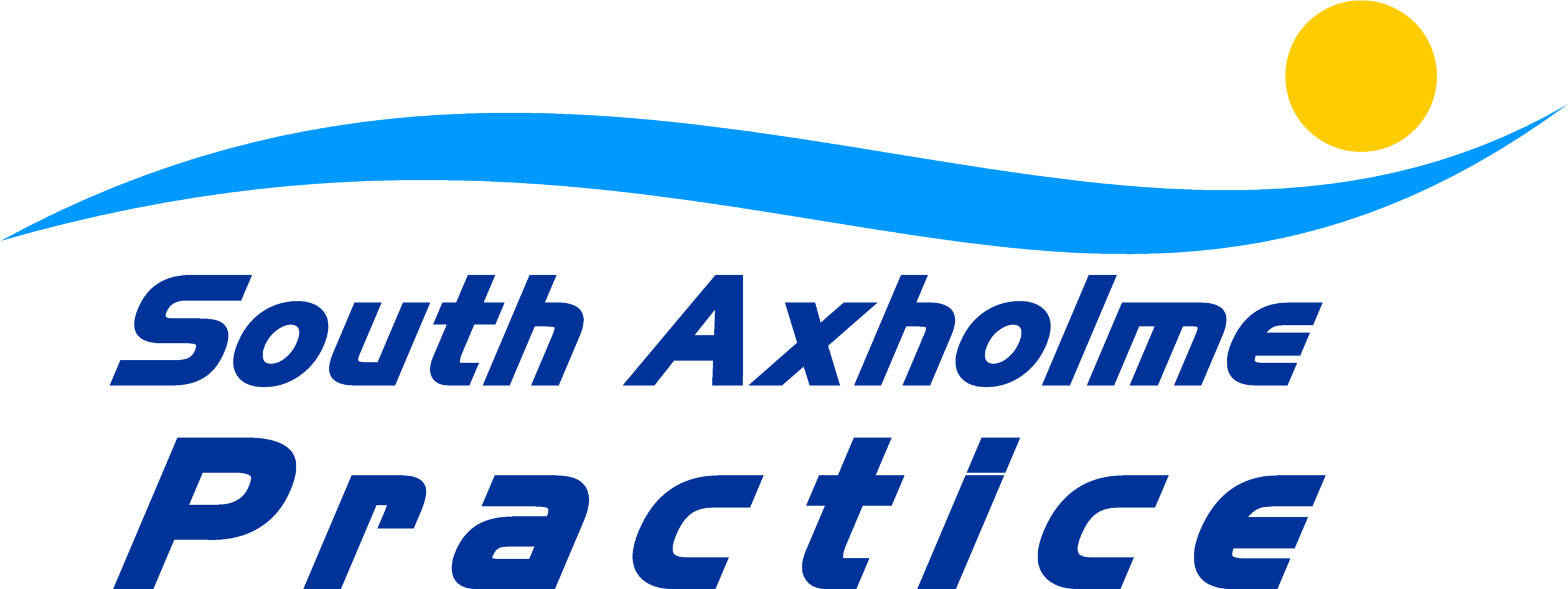 Practice ClosuresSouth Axholme Practice will be closed for mandatory training on the following Wednesday afternoons:9 January 201913 February 201913 March 201910 April 20198 May 201912 June 201910 July 201914 August 201911 September 20199 October 201913 November 201911 December 2019Our surgeries and dispensaries at all sites will be closed from 12.30 pm onwards and re-open the following day(with the exception of West Butterwick which will be Friday) as normal.This does not affect Weldricks Pharmacy Haxey.If you need to speak to a Doctor in an emergency please call NHS ‘111’If you have a problem of a life threatening nature please call ‘999’